รูปแบบของบทความ (ภาษาไทย)Instructions for Preparation of a Paper (ภาษาอังกฤษ)หมายเลขหัวข้อ.............. หมายเลขบทความ: …………. .(จะได้รับหลังจากยอมรับบทความแล้ว)จารุ วิษณุวัต1, ภาวัต นราภัทร2, ธนัศ ธนวัศร์3    Jaru Visanuwat, Pawat Narapat, Tanut Tanawat1 ภาควิชาวิศวกรรมโยธา คณะวิศวกรรมศาสตร์มหาวิทยาลัยเกษตรศาสตร์โทรศัพท์. 0-2549-3429, 0-2549-3420 โทรสาร 0-2549-3422E-mail: fengjv@ku.ac.th2 ภาควิชาวิศวกรรมโยธา คณะวิศวกรรมศาสตร์มหาวิทยาลัยเทคโนโลยีพระจอมเกล้าธนบุรีโทรศัพท์ 0-2470-9154 โทรสาร 0-2427-9063E-mail: Pawat@kmutt.ac.th3 ศูนย์วิจัยเพื่อการวางแผนโครงสร้างพื้นฐานและโลจิสติกส์โทรศัพท์ 0-2470-9154 โทรสาร 0-2427-9063E-mail: Tanut@clip.kmutt.ac.thบทคัดย่อ	บทความนี้กล่าวเกี่ยวกับรูปแบบและวิธีการส่งบทความ ผู้ส่งบทความจะต้องปฏิบัติตามคำแนะนำในบทความนี้อย่างเคร่งครัด บทความใดที่รูปแบบไม่ถูกต้องตามที่แนะนำนี้ จะถูกส่งคืนเพื่อแก้ไขให้ถูกต้องต่อไป บทคัดย่อต้องมีทั้งภาษาไทยและภาษาอังกฤษ แต่ละภาษาควรมีเพียงย่อหน้าเดียว และความยาวไม่เกิน 300 คำ พร้อมทั้งคำสำคัญ (Keywords) ไม่เกิน 5 คำคำสำคัญ: คำสำคัญ 1, คำสำคัญ 2, คำสำคัญ 3, คำสำคัญ 4, คำสำคัญ 5Abstract	This article describes a submission procedure and a format of the manuscript for Young Researcher’s Forum 2017. Authors are required to strictly follow the guidelines provided here, otherwise, the manuscript will be returned for the proper correction. A good abstract should have only one paragraph. Both Thai and English abstracts are required; the length of each should not exceed 300 words. Keywords: Keyword 1, Keyword 2, Keyword 3, Keyword 4, Keyword 51. คำนำบทความประกอบด้วย 2 ส่วนหลัก ส่วนแรกประกอบด้วย ชื่อเรื่องภาษาไทย ชื่อเรื่องภาษาอังกฤษ หมายเลขบทความ ชื่อผู้เขียนบทความและชื่อหน่วยงานของผู้เขียนบทความบทคัดย่อภาษาไทย คำสำคัญภาษาไทย บทคัดย่อภาษาอังกฤษ คำสำคัญภาษาอังกฤษ (Keywords) ส่วนที่สองได้แก่เนื้อหาหลักของบทความ ประกอบด้วยส่วนต่างๆ ดังต่อไปนี้ บทนำ (ความสำคัญของปัญหา ทบทวนงานวิจัยที่เกี่ยวข้อง)เนื้อหาบทความ (ระเบียบวิธีวิจัย ผลการวิจัย อภิปรายผล และสรุปผล)กิตติกรรมประกาศ (ถ้ามี)เอกสารอ้างอิง2. คำแนะนำในการเขียนและพิมพ์2.1 คำแนะนำทั่วไป	บทความที่เสนอจะต้องพิมพ์เป็นภาษไทยหรือภาษาอังกฤษ ตามรูปแบบที่กำหนด มีความยาวไม่ควรเกิน 10 หน้า แต่ต้องไม่น้อยกว่า 5 หน้าโดยใช้กระดาษขนาด A4 (21.0cm x 29.7cm) และมีระยะขอบดังนี้ ด้านบน 2.9 cm ด้านล่าง 2.9 cm ด้านซ้าย 2.1 cm และด้านขวา        2.1 cmกำหนดให้พิมพ์เป็นสองสดมภ์ โดยมีขนาดของแต่ละสดมภ์กว้าง 8.1 cm และมีระยะห่างระหว่างสดมภ์ 0.6 cm กำหนดให้พิมพ์โดยไม่เว้นบรรทัด เว้นแต่เมื่อจะขึ้นหัวข้อใหม่ให้เว้น 1 บรรทัด และมีระยะเยื้องของย่อหน้าเท่ากับ 1.27 cmการลำดับหัวข้อในส่วนของเนื้อเรื่อง ให้ใช้เลขกำกับโดยให้บทนำเป็นหัวข้อหมายเลข 1 และหากมีการแบ่งหัวข้อย่อย ก็ให้ใช้เลขระบบทศนิยมกำกับหัวข้อย่อยเช่น 2.1 เป็นต้น2.2 ขนาดตัวอักษรและการเว้นระยะพิมพ์บทความภาษาไทยด้วยตัวอักษรรูปแบบ “Angsana new” ชื่อโครงงานให้ใช้ตัวอักษรแบบหนาขนาด 16 พอยน์	ชื่อผู้เขียน ชื่อหน่วยงาน และเบอร์โทรศัพท์ ให้ใช้ลักษณะอักษรแบบธรรมดา ขนาด 12 พอยน์	ชื่อหัวข้อย่อย ให้ใช้ตัวอักษรแบบหนาขนาด 14 พอยน์บทคัดย่อและเนื้อความต่างๆ ให้ใช้ตัวอักษรขนาด 12 พอยน์	สมการต่างๆ ให้ใช้ตัวอักษรขนาด 14 พอยน์ หรือตัวอักษรTimes New Roman ขนาด 10 พอยน์	การเว้นระยะบรรทัดห่างในแนวตั้งแบบ Exactly 16 พอยน์ให้จัดเนื้อเรื่องในแต่ละบรรทัดเรียงชิดซ้ายและขวาอย่างสวยงาม2.3 ชื่อเรื่อง ชื่อผู้แต่ง และชื่อหัวข้อการพิมพ์ชื่อเรื่อง ให้วางไว้ตำแหน่งกลางหน้ากระดาษ แบบคอลัมน์เดี่ยว เริ่มจากชื่อเรื่องภาษาไทย ขึ้นบรรทัดใหม่เป็นชื่อเรื่องภาษาอังกฤษ	ชื่อผู้เขียนและสถาบันให้พิมพ์ไว้ใต้ชื่อเรื่องและอยู่กลางหน้ากระดาษ แบบคอลัมน์เดี่ยวไม่ต้องระบุตำแหน่งทางวิชาการหรือสถานะของนิสิตนักศึกษาใดๆ ทั้งสิ้นชื่อหัวข้อย่อยต่างๆ ให้วางตำแหน่งชิด2.4 การจัดทำรูปภาพ	รูปภาพจะต้องมีความกว้างไม่เกิน 81 มิลลิเมตร เพื่อให้ลงในหนึ่งคอลัมน์ได้ หรือในกรณีจำเป็นจริงๆ เพื่อรักษารายละเอียดในภาพอาจยอมให้มีความกว้างได้เต็มหน้ากระดาษ (กว้าง 168 มิลลิเมตร)	ตัวอักษรทั้งหมดในรูปภาพ จะต้องมีขนาดใหญ่สามารถอ่านได้สะดวก และต้องไม่เล็กกว่าตัวอักษรในเนื้อเรื่อง	รูปภาพทุกรูปจะต้องมีหมายเลขและคำบรรยายได้ภาพ หมายเลขและคำบรรยายรวมกันแล้วควรจะมีความยาวไม่เกิน 2 บรรทัด	คำบรรยายใต้ภาพ ห้ามใช้คำว่า “แสดง” เช่น ห้ามเขียนว่า”รูปที่ 1 แสดงความสัมพันธ์...”	ที่ถูกต้องควรเป็น “รูปที่ 1 ความสัมพันธ์ระหว่าง...”	รูปลายเส้นจะต้องเป็นเส้นหมึกดำ ส่วนรูปถ่ายควรจะเป็นรูปขาวดำที่มีความคมชัด รูปสีอนุโลมให้ใช้ได้ แต่ต้องมีความชัดเจนเมื่อพิมพ์ด้วยเครื่องพิมพ์ รูปภาพควรจะมีรายละเอียดเท่าที่จำเป็นเท่านั้น เช่น ภาพถ่ายรูปคลื่นจากออสซิลโลสโคปที่ปรากฏให้เห็นเฉพาะจอภาพ เป็นต้น และเพื่อความสวยงามให้เว้นบรรทัดเหนือรูปภาพ 1 บรรทัด และเว้นใต้คำบรรยายรูปภาพ 1 บรรทัด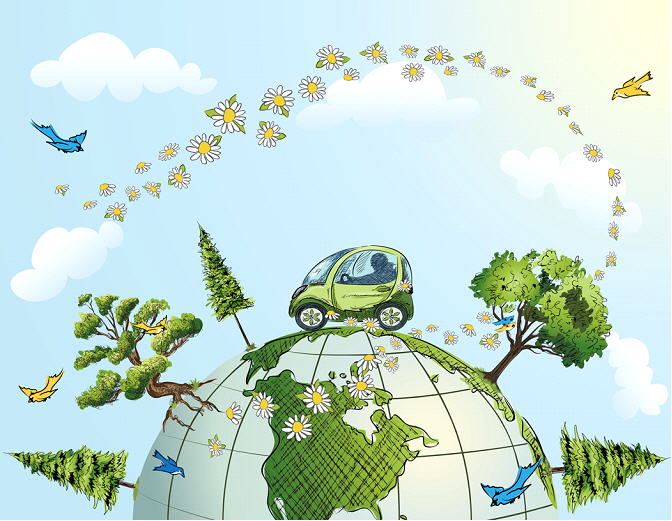 รูปที่ 1 ตัวอย่างรูปในบทความที่มา:…2.5 การเขียนสมการ	สมการทุกสมการจะต้องมีหมายเลขกำกับอยู่ภายในวงเล็บ และเรียงลำดับที่ถูกต้อง ตำแหน่งของหมายเลขสมการจะต้องอยู่ชิดขอบด้านขวาของคอลัมน์ ดังตัวอย่างนี้	 	(1)	เริ่มเขียนคำอธิบายตั้งแต่บรรทัดนี้ 2.6 การจัดทำตารางตัวอักษรในตารางจะต้องไม่เล็กกว่าตัวอักษรในเนื้อเรื่อง ควรตีเส้นกรอบตารางด้วยหมึกดำให้ชัดเจน	ตารางทุกตารางจะต้องมีหมายเลขและคำบรรยายกำกับเหนือตาราง หมายเลขกำกับและคำบรรยายนี้รวมกันแล้ว ควรมีความยาวไม่เกิน 2 บรรทัด ในคำบรรยายเหนือตารางห้ามใช้คำว่า “แสดง” เช่นเดียวกับกรณีรูปภาพ	เพื่อความสวยงาม ให้เว้นบรรทัดเหนือคำบรรยายตาราง 1 บรรทัด และเว้นบรรทัดใต้ตาราง 1 บรรทัดตารางที่ 1 ตัวอย่างตารางในบทความที่มา:…3. การส่งบทความ	ส่งเป็นเอกสารแนบ (Attached file) ฟอร์แมต MS-Word มาที่ yrf.atranssymposium@gmail.com ชื่อไฟล์ที่ใช้คือหมายเลขบทความ (Paper’s ID CODE) เช่น หากหมายเลขบทความคือ SCS-01 ให้ส่งเป็นไฟล์ชื่อ SCS-01.doc เป็นต้น4. สรุปผู้เขียนจะต้องปฏิบัติตามคำแนะนำที่ได้แสดงไว้ในต้นฉบับนี้อย่างเคร่งครัด ดังนั้นเพื่อความสะดวกและรวดเร็วผู้เขียนควรใช้ต้นแบบนี้ในการพิมพ์บทความโดยการแทรกหรือแก้ไขข้อความในต้นฉบับให้เป็นข้อความตามผลงานของผู้เขียน ซึ่งจะทำให้บทความมีรูปแบบที่เป็นมาตรฐานตามที่ได้กำหนดไว้ 5. กิตติกรรมประกาศ	ขอขอบคุณผู้เขียนบทความทุกท่านที่ส่งบทความและขอ  ความกรุณาปฏิบัติตามรูปแบบอย่างเคร่งครัด6. การอ้างอิงและเอกสารอ้างอิง การเขียนเอกสารอ้างอิง (References) ควรเรียง ลำดับเอกสารอ้างอิงตามลำดับตัวอักษรของชื่อผู้แต่ง ถ้ามีเอกสารอ้างอิงทั้งภาษาไทย และภาษาต่างประเทศ ให้เรียงลำดับเอกสารอ้างอิงภาษาไทยก่อนเอกสารอ้างอิง[1] สุกิจ วงศ์นพดลเดชา, 2551. การพัฒนารูปแบบของบทความ. วารสารวิทยาการขนส่ง, เล่มที่ 1 หน้า 1 – 3 [2] ขนส่ง พัฒนาชาติ, 2551. ระบบการขนส่งและกลยุทธ์การพัฒนาอย่างยั่งยืน. สำนักพิมพ์รักเรียน กรุงเทพฯ[3] Patrick, S.M. and Richard, S.T. (1998) New vehicle consumption and fuel efficiency: a nested logit approach, Transportation Research Journal Part E, Vol.34E, No.1, pp.39-51.[4] James, H.B. (1998) Introduction to Transportation Engineering, McGraw-Hill, New York.DomesticInternationalTotalAir10 %75 %41 %Land87 %20 %55 %Sea3 %5 %4 %